      ҠАРАР                                № 28                      ПОСТАНОВЛЕНИЕ « 04 » сентябрь 2013й.                                   «04 » сентября 2013г. О внесении изменений в Постановление № 40 от  17 декабря 2012 года «Об утверждении порядка осуществления администрацией сельского поселения Зириклинский сельсовет муниципального района Шаранский район Республики Башкортостан бюджетных полномочий главных администраторов доходов бюджетов бюджетной системы Российской Федерации»    В целях своевременного получения безвозмездных поступлений в бюджет сельских поселений и во избежание отнесения Управлением Федерального казначейства по Республике Башкортостан указанных платежей на невыясненные поступления,п о с т а н о в л я ю:1.1. В приложение № 1 «Перечень главных администраторов доходов бюджетов бюджетной системы Российской Федерации – органов местного самоуправления муниципального района Шаранский район Республики Башкортостан» добавить следующий код бюджетной классификации:2. Настоящее постановление вступает в силу со дня его подписания.3. Контроль за исполнением настоящего постановления оставляю за собой.Глава сельского поселения:                              Игдеев Р.С.Башкортостан РеспубликаһыШаран районымуниципаль районыЕрекле ауыл Советыауыл биләмәһе ХакимиәтеЕрекле ауылы, тел.(34769) 2-54-46www.zirikss@yandex. ru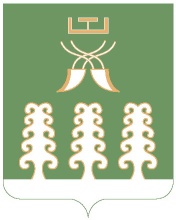 Республика Башкортостанмуниципальный районШаранский районАдминистрациясельского поселенияЗириклинский сельсоветс. Зириклы,  тел.(34769) 2-54-46www.zirikss@yandex. ruКод бюджетной классификации Российской Федерации  Код бюджетной классификации Российской Федерации  Наименование главного администратора доходов бюджетов бюджетной системы Российской Федерацииглавного администратора доходов бюджетов бюджетной системы Российской ФедерацииНаименование главного администратора доходов бюджетов бюджетной системы Российской Федерации7912 02 04999 10 7501 151Прочие межбюджетные трансферты, передаваемые бюджетам поселений для компенсаций дополнительных расходов, возникших в результате решений, принятых органами власти другого уровня